Муниципальное автономное образовательное учреждение дополнительного образования детей «Детская школа искусств» муниципального района «Город Краснокаменск и Краснокаменский район» Забайкальского края.Дополнительная  предпрофессиональная общеобразовательнаяпрограмма в области искусств«Народные инструменты»Предметная областьВ. 01. Музыкальное исполнительствоПрограмма по учебному предметуВ.01.УП.01. Оркестровый класс Краснокаменск2021 г.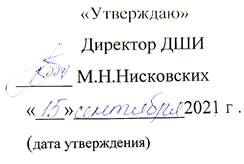 «Рассмотрено»                                                                           Методическим советом                                                            Детской школы искусств                                        «08»сентября 2021 г.                                                     (дата рассмотрения)                                                                                                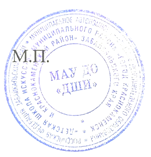 Разработчик – Петрова Е.С., преподаватель отделения народных инструментов по классу аккордеонаРецензент – А.Ф. Муравьев, Заслуженный деятель Читинской области, преподаватель ОНИ  ГПОУ «Забайкальское краевое училище искусств», 2021 г.                                                     Содержание	 I. Пояснительная записка	4 - Характеристика учебного предмета- Срок реализации учебного предмета- Объём учебного времени, предусмотренный учебным планом ДШИ на реализацию предмета «Оркестр русских народных инструментов»- Форма проведения учебных аудиторных занятий- Цели и задачи учебного предмета- Обоснование структуры программы учебного предмета- Методы обучения- Описание материально-технических условий реализации учебного предметаII. Содержание учебного предмета	11 1.Сведения о затратах учебного времени 2. Годовые требования по классам 3. Примерный репертуарный списокIII. Требования к уровню подготовки учащихся.	19IV. Формы и методы контроля, система оценок	211. Аттестация: цели, виды, форма, содержание2. Критерии оценкиV. Методическое обеспечение учебного процесса	231. Методические рекомендации педагогическим работникам         2. Методические рекомендации по организации самостоятельной работыVI. Список рекомендуемой учебной и методической литературы	27Пояснительная записка                                    Характеристика учебного предмета	Программа учебного предмета «Оркестровый класс» составлена на основании федеральных государственных требований к дополнительным предпрофессиональным общеобразовательным программам в области музыкального искусства «Струнные инструменты» и «Духовые и ударные инструменты и программы «Оркестр русских народных инструментов» (сост. Гурба С.С..в 2013 г., МАУ ДО «ДШИ» г. Краснокаменск; рецензия Муравьева А.Ф., ГОУ СПО «ЗабКУИ»)Оркестр - учебный предмет, который входит в вариативную часть учебного плана дополнительных предпрофессиональных общеобразовательных программ в области музыкального искусства, при условии реализации в школе различных видов музыкальных инструментов, участвующих в коллективном музицировании. Для более насыщенного звучания оркестра могут привлекаться обучающиеся  духового отделения.       Создание оркестровых коллективов должно быть первоочередной задачей образовательного учреждения. Решение этой задачи возможно лишь при продуманном, пропорциональном планировании контингента школы, а также: наличии квалифицированных педагогических кадров, достаточно развитых материально-технических и других условиях реализации предпрофессиональных программ. 									Учебный предмет «Оркестр русских народных инструментов» направлен на приобретение учащимися знаний, умений и навыков в области, оркестрового исполнительства, на эстетическое  воспитание и художественное образование, духовно-нравственное развитие ученика.Весь комплекс предметов, составляющих учебный план по программе «Оркестр русских народных инструментов» (младший и старший оркестр) -  это логически выстроенный, полный   и достаточный цикл. В работу оркестрового класса необходимо вовлекать учащихся, обучающихся на различных оркестровых инструментах. Навыки коллективного музицирования формируются и развиваются на основе и параллельно с уже приобретёнными знаниями в классе по специальности. Осуществляется тесная межпредметная связь и активный поиск новых форм работы. Успешный опыт оркестра русских народных инструментов должен основываться на творческих контактах руководителя коллектива с преподавателями   по специальности.     	     Оркестр русских народных инструментов в детской  школе искусств занимает важное место в системе музыкального воспитания и образования. Оркестровое исполнительство развивает художественный вкус детей, расширяет и обогащает их музыкальный кругозор, способствует повышению культурного уровня.                                                             					Срок реализации учебного предмета «Оркестр русских народных инструментов»В соответствии с Федеральными государственными требованиями срок реализации учебного предмета «Оркестр русских народных инструментов» для детей, поступающих в образовательное учреждение в первый класс в возрасте с шести лет до девяти лет, составляет: «Народные инструменты» и «Духовые и ударные инструменты» - срок обучения 8 лет (2 - 8 класс).  Реализация предмета «Оркестр русских народных инструментов» для детей, поступающих в образовательное учреждение в первый класс в возрасте от десяти до двенадцати лет, составляет: «Народные инструменты» и «Духовые и ударные инструменты» - срок обучения 5 лет (с 1 по 5 класс).При организации занятий оркестра необходимо руководствоваться не только техническими возможностями детей, но и  их возрастными особенностями. Для учащихся, планирующих поступление в образовательные  учреждения, реализующие основные профессиональные образовательные  программы в области музыкального искусства, срок освоения программы  «Оркестр русских народных инструментов» может быть увеличен на 1 год. Обьем учебного времени, предусмотренный учебным планом ДШИ на реализацию учебного предмета «Оркестр русских народных инструментов». Согласно учебному плану школы  на изучение предмета «Оркестр русских народных инструментов» предусмотрено следующее количество часов:         Таблица № 1Предлагаемая недельная нагрузка по предмету «Оркестр русских народных инструментов»:- младший состав один раз в неделю по 1 часу. - старший состав  -  2 часа в неделю. Аудиторная  нагрузка  по  учебному  предмету  обязательной  части образовательной  программы  в  области  искусств  распределяется  по  годам обучения  с  учетом  общего  объема  аудиторного  времени,  предусмотренного  на учебный предмет федеральными государственными требованиями.		Форма проведения учебных аудиторных занятий.При реализации учебного предмета «Оркестр русских народных инструментов» могут одновременно заниматься обучающиеся по разным ОП в области музыкального искусства. Предмет «Оркестр русских народных инструментов» проводиться следующим  образом:-младший оркестр: 1-2 классы (5 лет обучения) и 2-3 классы (8 лет обучения);   -старший оркестр: 3-5(6) классы (5 лет обучения) и 4-8(9) классы (8 лет обучения). Форма проведения учебных аудиторных занятий  - групповая (от 11 человек) или мелкогрупповая (от 4 до 10 человек). В зависимости от количества учащихся может быть перераспределение оркестровых групп. Оркестр может быть поделен на группы по инструментам, что дает возможность более продуктивно прорабатывать оркестровые произведения, а также уделять внимание индивидуальному развитию каждого ребенка. По мере роста учащегося и приобретения им оркестровых навыков, возможен переход из одной группы инструментов в другую или из одной возрастной группы в другую, для создания наиболее благоприятных условий формирования оркестрового исполнительства.В процессе исполнительской деятельности руководитель оркестра применяет  разнообразные  формы работы с обучающимися. Используя  возможности  групповых  занятий, предусмотренных  учебными  планами,  нельзя  забывать  о  том, что оркестр - это  коллектив. Так,  при  организации  учебного  процесса   в  школе (составлении  расписания  и  пр.) целесообразно  руководствоваться   интересами учащихся  и  возможностями  форм  проведения  занятий:коллективные;1 групповые; 2 индивидуальные.На определенных этапах разучивания репертуара возможны различные формы занятий:Практические занятия, где происходит разбор произведений, отрабатываются технические - исполнительские навыки;Репетиционные - концертные занятия (подготовка и публичное представление отдельных концертных номеров);Урок (коллективное исполнение);Сводная репетиция;Работа по группам;Открытый урок. Такой организационный  принцип  будет  способствовать  успешной  работе  оркестрового   класса  как  исполнительского  коллектива.          Цель и задачи учебного предмета «Оркестр русских народных инструментов». Цель:	Обучающая: развитие  музыкально-творческих  способностей  учащихся,  на  основе приобретенных  им  знаний,  умений  и  навыков  в  области  оркестрового исполнительства. Создать насыщенную культурно – образовательную среду, обеспечивающую музыкальное развитие детей с помощью индивидуальных форм обучения.					Развивающая: развитие общей музыкальности, приобретение навыков нсамблевого исполнения, умение аккомпанировать солистам, формирование творческих способностей.Воспитывающая:  привить любовь к  коллективному   музицированию   к инструменту,  на котором играет,  воспитать чувство коллективизма. Задачи:						Образовательные: познакомить детей с музыкой народов мира;  с основами музыкальной грамоты; учить играть произведения с вариациями; выразительно и ритмично исполнять произведения в соответствии с характером музыки и музыкальными образами; учить  играть как соло, так и в ансамбле.		Развивающие: развивать музыкальность, музыкальный слух, чувство ритма,
технические способности и творческие способности детей.
Развивать самостоятельность, выразительность. Воспитательные:  воспитывать  эстетическое  отношение  к окружающему миру;  обучать  ценить национальное и духовное наследие, художественные традиции,  способности  общения. Воспитывать   устойчивый  интерес  и отзывчивость  на музыку разных  жанров;  расширять  музыкальный кругозор. Воспитывать  бережное  отношение  друг к другу, взаимовыручку взаимоуважение.					Обоснование структуры программы.Обоснованием  структуры  программы  являются  федеральные  государственные требования, отражающие все аспекты работы     преподавателя с обучающимися.            Программа содержит  следующие разделы: сведения  о  затратах  учебного  времени,  предусмотренного  на  освоение учебного предмета; распределение учебного материала по годам обучения; описание дидактических единиц учебного предмета; требования к уровню подготовки обучающихся; формы и методы контроля, система оценок; методическое обеспечение учебного процесса. Основные методы обучения.    Для достижения поставленной цели и реализации задач предмета используются следующие методы обучения:СловесныеУстное изложениеБеседаАнализ, разбор музыкального произведенияНаглядныеПоказ и прослушивание материала в записях на различных носителяхПоказ, исполнение педагогамиРабота по образцуПрактическиеТренинг,  повторение пройденного материала.Технические упражнения.   Предложенные  методы  работы  с  оркестровым  коллективом  в  рамках предпрофессиональной  программы  являются  наиболее  продуктивными  при реализации  поставленных  целей  и  задач  учебного  предмета  и  основаны на проверенных методиках и сложившихся традициях оркестрового исполнительства.Описание материально – технических условий реализации учебного предмета «Оркестр русских народных инструментов». Материально-техническая база МАУ ДО ДШИ г. Краснокаменска Забайкальского края  соответствует  санитарным и противопожарным нормам, нормам охраны труда.Для  реализации  программы  учебного  предмета «Оркестр русских народных инструментов» в МАУ ДО ДШИ г. Краснокаменска Забайкальского края созданы следующие материально-технические условия, которые    включают в себя наличие:оркестрового класса, площадью  75,2 кв.м.музыкальных инструментов  – домра малая, альт, бас; балалайка прима, секунда, альт, контрабас; баян; аккордеон; ударная установка; шумовые; пульты для нот;стулья по количеству учащихся в оркестре;аудио и видео аппаратуру для прослушивания и просмотра музыкальных записей;мебельный шкаф для хранения нот;сценические костюмы для концертных выступлений.			В образовательном учреждении созданы условия для содержания, своевременного обслуживания и ремонта музыкальных инструментов.                     II. СОДЕРЖАНИЕ УЧЕБНОГО ПРЕДМЕТА1. Сведения о затратах учебного времени Сведения о затратах учебного времени, предусмотренного  на освоение  учебного  предмета «Оркестр русских народных инструментов»,     на  максимальные, аудиторные занятия и самостоятельную работу обучающихся  в рамках реализации дополнительных общеобразовательных  предпрофессиональных  программ «Народные инструменты», «Духовые, ударные инструменты» - срок обучения 8 лет:Таблица № 2В области музыкального искусства «Народные инструменты», «Духовые и ударные инструменты» - срок обучения 5 лет:Таблица № 3          Сводный оркестр проводится  из часов консультации и с целью подготовки обучающихся к  контрольным урокам, зачётам, конкурсам и другим мероприятиям  проводятся консультации, которые могут проводиться рассредоточено или в счёт  резерва учебного времени.  Аудиторная нагрузка по учебному предмету   распределяется по годам обучения с учётом объёма аудиторного времени, предусмотренного на учебный предмет федеральными государственными требованиями.Объём  времени на самостоятельную работу обучающихся по каждому учебному предмету определяется с учетом сложившихся педагогических традиций, методической целесообразности и индивидуальных способностей  ученика. Виды внеаудиторной работы: - выполнение домашнего задания; - подготовка к концертным выступлениям;-посещение учреждений культуры (филармонических концертов,  мероприятий) - участие обучающихся в концертах, творческих мероприятиях и культурно-просветительской  деятельности ДШИ.				 2. Годовые требования по классам  В основе содержания  данного предмета положен тот репертуар,     на базе которого  происходит обучение и воспитание учащихся. Предлагаемые в настоящей программе репертуарные списки составлены с учётом нескольких принципиально важных факторов:- необходимости дифференциации репертуара в зависимости от реальных индивидуальных возможностей обучающихся;- учётом Федеральных государственных требований;В течение учебного года планируются творческие показы: участие в отчётных концертах школы, праздничных концертах и мероприятиях, конкурсные выступления. За учебный год в оркестровом классе должно быть пройдено примерно следующее количество произведений: младший оркестр -  2 – 4 произведений, старший оркестр 4 – 6 произведений (в том числе с солистами).Младший оркестрЦель:  заложить основы исполнительской деятельности.   К концу 1 года обучения дети должны знать основы нотной грамоты, скрипичный ключ, название и длительности нот, такт, звуки высокие и низкие, получить краткие сведения об истории создания оркестра народных инструментов, освоить несколько приемов игры на инструменте, дети должны свободно общаться в группе, ощущать себя членом оркестрового коллектива.
       К концу 2 года обучения дети должны получить дальнейшие знания по теории музыки: размер, паузы, динамические оттенки, знаки альтерации, мелодию и сопровождение. Уметь читать ноты с листа, усовершенствовать приемы игры на инструменте. Оркестровая работа включает в себя умение играть в ансамбле, умение слушать товарищей и солирующий инструмент. Понимать дирижёрские жесты (приготовились, ауфтакт, начали, стоп, и т.д.), уметь играть с динамическими оттенками.
При переходе    из   младшего в старший оркестр  учащийся должен знать:название инструментов, посадку, постановку инструмента при игре;основные способы звукоизвлечения на инструменте;различные приёмы игры;Нюансы: mf, mp, p, f;Знать названия и авторов исполняемых произведений.Уметь: во время вступать и заканчивать игру;играя в оркестре соблюдать общую динамику, темп произведения; правильно держать и играть медиатором;держать свою партию;играть по жестам дирижёра;Владеть навыками:            слухового контроля  как за собственным исполнением, так и за исполнением других участников оркестрового коллектива.3. Примерный репертуарный список  (Младший оркестр)   1. Белорусская народная песня «Перепелочка»2. Белорусский народный танец «Янка»							 3. Бухвостов В. «Маленький триптих»4. Бетховен Л. «Вальс»5. Васильев П. «Осеннее настроение»6. Гаврилин В. «Военная песня» - фрагмент7. Детская песенка «Мы веселые мышата»8. Дробнер М. «На стене часы висели»9. Жданов А. «Птичка»10. Красев М. «Веселая дудочка»11. Метлов И. «Поезд»12. Майкапар С. «Шествие марионеток»13. Русская народная песня  «Ах вы, сени мои, сени»14. Русская народная песня «Светит месяц»15. Русская народная песня «Во саду ли, в огороде» обр. В. Андреева16. Селиванов В. «Шуточка»17. Соловьев Ю. «Марш»18. Украинская н.п. «Ой, джигуне, джигуне»19. Филипп П. «Колыбельная»20. Аранжировка муз произведений и использование готовых партитур.Примерные программы выступленийВариант № 1 Соловьёв Ю. «Марш»Русская народная песня  «Во саду ли, в огороде» обработка В. АндрееваВариант № 2Филипп П. «Колыбельная».Белорусский народный танец «Янка»Вариант № 3Белорусская народная песня «Перепелочка»2. Русская народная песня «Ах вы, сени мои, сени»Вариант № 41. Бетховен Л. «Вальс»2. Русская народная песня «Светит месяц»Старший оркестрК концу 3 года обучения дети должны уметь правильно ставить руку при игре на инструменте, играть свободно, легко, освободив мышцы рук. Правильно использовать все приёмы игры. По возможности играть 1 и 2 партии. На оркестровых репетициях уметь уверенно играть партии наизусть, внимательно слушать друг друга. Уметь играть ведущие партии. Проигрывать произведения в быстром и медленном темпах, играть ведущие партии. Уметь легко читать по нотам, писать свои оркестровые партии. Хорошо знать инструменты русского народного оркестра.К концу 4 года обучения дети должны свободно владеть  дополнительным инструментом, изучить различные приёмы и уметь применять их при исполнении. Правильно сидеть при игре и правильно ставить руку. Уверенно играть партии наизусть, пропевать свои партии по нотам. Исполнять произведения с меняющимся темпом и различной динамикой. Уметь аккомпанировать солистам. К концу 5 года обучения дети должны свободно владеть дополнительным инструментом. Усовершенствовать приёмы игры. Уметь самостоятельно настраивать инструменты. Развивать пальцевую беглость. Уметь самостоятельно разучивать партии, помогать разучивать партии новичкам, легко аккомпанировать солистам, играть произведения с вариациями.Примерный репертуарный список (Старший оркестр)1.Андреев В. «Светит месяц»2.Андреев В. Вальс «Моя красавица»	 3.Арский «Дружба»	 4.Асеведо «Аморадо» соло для гитары с оркестром5.«Ах, эти тучи в голубом» муз. Журбина А., слова Аксёнова			 6.В.Бабаджанян А. «Ноктюрн»	 							 7.Биберган В. «Ария»8. Брегович Г. «Танго»	9. Будашкин Н. Концерт для домры с оркестром, I часть		10. Векслер Б. «Картинки Кубы»							 11.Веласкес «Целуй меня крепче»12.Войтенко С. «Sentimentos»						 13.Городовская В. «У зари-то у зореньки»					 14.Городовская В. «Тёмно-вишнёвая шаль» старинный романс.		 15. Дербенко Е. «Гармонист играет твист»16. Диттель. «Коробейники»17. Дога Е. «Вальс из к/ф Мой ласковый и нежный зверь»18. «Дружба» муз. Свиридова В., слова Шмульяна А.19. Дунаевский И. — Цыганков А. «Ой, цветет калина» для балалайки с оркестром20. Дубравин Я. «Это – цирк» 21. Иванов А. Обработка русской народной песни «Валенки» для домры         с оркестром22. Крылатов Е. «Три белых коня» для голоса с оркестром23. Маргуина  «Испания» соло для аккордеона с оркестром24. Мигуля «Поговори со мною мама» 							25.На Юн Кин А. «Новогодняя увертюра»						  26.Петров А. «Баллада» соло для фортепиано с оркестром 			  27.Петров А. «Вальс» из к /ф «Берегись автомобиля»					 28.Прибылов А. «Хорал павшим героям»						  29.Русская народная песня «Подари берёзка» соло для голоса с   Оркестром30.Русская народная песня «Под окном черёмуха колышется»		 31.Русская народная песня «Гуляла я во садочке»32.Русская народная песня «Как по лужку травка»					  33.Тамарин И. «Полька»									  34.Тамарин «Вспомним, братцы, Россов славу»					 35.Тамарин И. «Музыкальный привет»36.Хренников Т. «Московские окна»						 37.Цыганков А. Обработка русской народной песни «Мой муженька»          для домры с оркестром.38.Цыганков А.  вальс из сюиты «Старогородские мотивы»			 39.Шалаев А. музыкальная картинка «В путь»					 40.Шалов А. Обработка русской народной песни «В деревне было        в Ольховке» для балалайки с оркестром41.Шалов А. Обработка русской народной песни «Валенки» для домры  с оркестром.	      		Примерные программы выступленийВариант № 1Прибылов А. «Хорал павшим героям»Дога Е. «Вальс из к/ф Мой ласковый и нежный зверь»	Крылатов Е. «Три белых коня» для голоса с оркестром.		 Веласкес «Целуй меня крепче»							Вариант № 2Петров А. «Баллада» соло для фортепиано с оркестром. Брегович Г. «Танго»Шалаев А. музыкальная картинка «В путь»Дубравин Я. « Это - Цирк».Вариант № 3Цыганков вальс из сюиты «Старогородские мотивы»	Маргуина. «Испания» соло для аккордеона с оркестром.Петров А.Вальс из к /ф «Берегись автомобиля»			Тамарин «Вспомним, братцы, Россов славу»			Вариант № 4Биберган «Ария»Асеведо «Аморадо» соло для гитары с оркестром.	Р.н.п 	«Под окном черёмуха колышется»Арский «Дружба»III. Требования к уровню подготовки учащихся В результате освоения учебного предмета «Оркестр русских народных инструментов»   обучающийся приобретает определённые музыкальные, технические и теоретические знания, умения и навыки  в области оркестрового исполнительства:За время обучения в оркестровом классе у учащихся должен быть сформирован комплекс умений и навыков, необходимых для совместного музицирования, а именно: - знание начальных основ оркестрового исполнительства, особенности своей партии, художественно-исполнительские, технические возможности оркестрового коллектива;- знание профессиональной терминологии;			- умение исполнять  свою партию в оркестровом коллективе, следуя замыслу  композитора и трактовке, требованиям дирижера;- умение читать с листа свою партию ориентироваться в ней, и в партитуре в целом;-  умение самостоятельно разучивать партии; - уметь понимать музыку, исполняемой оркестром в целом и отдельными группами;	- уметь слышать тему, подголоски, сопровождение;- навыки коллективного оркестрового исполнительства, в том числе отражающие взаимоотношения между солистом и хоровым коллективом;- владение инструментом;- освоение навыка публичных выступлений;- приобретение навыков чтения с листа своей партии;- наличие практических навыков исполнения партий в составе группы оркестра и оркестрового коллектива.-  грамотно проанализировать исполняемое оркестровое произведение;- научиться добиваться единых приёмов исполнения с помощью аппликатуры и штрихов;										- научиться рассказывать об исполняемом произведении.Знания и умения, полученные учащимися в оркестровом классе, необходимы выпускникам впоследствии для участия в различных непрофессиональных творческих музыкальных коллективах, а также для дальнейших занятий в оркестровых классах профессиональных учебных заведений. Основой результата осуществления программы является сформированная способность детей к сценическому выступлению на концертах, конкурсах, фестивалях, открытых занятиях. На этих мероприятиях проверяются как знания, умения и навыки, полученных обучающимися, так и воспитательные результаты – уровень творческой индивидуальной подготовки.               IV. Формы и методы контроля, система оценокАттестация: цели, виды, форма, содержаниеВ  программе  обучения в Оркестровом классе   используются  две  основные формы контроля успеваемости – текущий контроль и промежуточная аттестация.Система контроля и отслеживания результатов является важной составляющей в работе оркестрового коллектива. Контроль знаний, умений и навыков обучающихся обеспечивает оперативное управление учебным процессом и выполняет обучающую, проверочную, воспитательную и корректирующую функцию. Текущий контроль – направлен  на  поддержание  учебной  дисциплины, выявление  отношения  к  предмету,  на  ответственную  организацию  домашних занятий,  имеет  воспитательные  цели,  может  носить  стимулирующий  характер. Методами текущего контроля   являются: оценка за работу в классе, оценка за сдачу партий и контрольный  урок,  который проводится преподавателем в конце каждой четверти.Промежуточная аттестация – определяет успешность развития обучающегося и степень освоения им учебных задач на определенном этапе. При оценивании отмечается степень освоения учебного материала, активность, перспективы и темп развития обучающегося.Учет  успеваемости  учащихся  проводится  преподавателем  на  основе  текущих  занятий,  их  посещений,  индивидуальной  и  групповой  проверки  знаний оркестровых партий.Виды  промежуточной аттестации:	переводной зачет: 	 -  из  младшего оркестра в старший,    -  по окончании освоения предмета;	- концертные выступления или открытые репетиции.2. Критерии оценкиПри проведении контрольного урока или зачета, качество подготовки обучающегося оценивается по пятибалльной шкале: 5 (отлично), 4 (хорошо), 3 (удовлетворительно), 2 (неудовлетворительно).При оценке учащегося учитывается также его участие в выступлениях оркестрового коллектива. При выведении итоговой оценки учитывается: -  оценка годовой работы ученика; -   оценка на зачёте; -  другие выступления ученика.Критерии определения оценок  для обучающихся. Основными критериями определения оценки у обучающихся  являются:уровень сформированности технических  и  исполнительских навыков;степень выразительности исполнения;проявление творческой активности;точное знание партий;По итогам исполнения программы на контрольном уроке, зачёте  выставляются оценки по пятибалльной системе.   Таблица № 4Согласно ФГТ, данная система оценки качества исполнения является основной. В зависимости от сложившихся традиций того или иного образовательного учреждения и с учетом целесообразности оценка качества исполнения может быть дополнена системой «+» и «-», что даст возможность более конкретно отметить выступление учащегося.Фонды оценочных средств призваны обеспечивать оценку качества приобретенных выпускниками знаний, умений и навыков, а также степень готовности учащихся выпускного класса к возможному продолжению профессионального образования в области музыкального народного искусства.Методическое обеспечение учебного процесса1. Методические рекомендации педагогическим работникамРабота руководителя оркестрового класса распределяется по следующим этапам: изучение произведений по партитуре и подготовка к работе с оркестром (в частности, подготовка партий), проведение учебных занятий по группам, сводных занятий, а также репетиций и концертов. Особенностью коллективного музицирования является воспитание чувства ответственности учащихся за качество освоения собственной партии, достижение исполнителями точности в темпе, ритме, штрихах, динамике, агогике, специфике тембрового звучания, что способствует созданию единства и целостности музыкально-художественного образа исполняемого произведения.На групповых занятиях решаются частные проблемы, характерные для звучания данной группы. Задача руководителя оркестра  научить учащихся:1. Применять в оркестровой игре практические навыки игры на инструменте, приобретённые в специальных классах или на предметах «Инструмент по выбору» «Родственный инструмент».2. Слышать и понимать музыкальное произведение (его основную тему, подголоски, вариации, педаль, бас), исполняемое как всем оркестром, так и отдельными оркестровыми партиями.3. Исполнять свою партию, следуя замыслу и трактовке дирижёра.4. Понимать дирижёрские жесты.5. Умение читать с листа  оркестровую партию и ориентироваться в ней.Синхронность является результатом важнейших качеств оркестра, единого понимания и чувствования партнёра. Малейшее нарушение синхронности при совместной игре улавливается слушателем, музыкальная ткань оказывается разорванной, голосоведение гармонии искажается.Все эти художественные задачи решаются на сводных репетициях после того, как каждая группа будет подготовлена к этому отдельно. Важной задачей для руководителя оркестра является подготовка концертной программы и открытого выступления коллектива. Выступление в концерте – это завершающая часть творческой работы. Публичное выступление имеет эстетическое, нравственное, просветительское значение для коллектива.Выход на сцену открывает возможность творческого контакта с аудиторией. В концертной программе каждое произведение должно занять своё место и быть правильно выстроено. Исполнение любого музыкального произведения требует разнообразного динамического дыхания, что во многом зависит от дирижёрского жеста и пластики. В дирижёрской практике могут быть движения трёх видов:	1. отражающие ритмический рисунок;2. отражающие метрические доли;3. отражающие границы более крупных смысловых построений.Чтобы установить форму необходимых движений, дирижёру необходимо проанализировать произведение с точки зрения структуры и формы, найти границы мотивов, фраз, предложений, опорные звуки и общие кульминации. Это определяет динамику развития, чередование метрических акцентов – отсюда у дирижёра возникнет соответствующий дирижёрский жест, нужная пластическая реакция. Если жест дирижёра чувствуют, понимают, следуют за ним – это большое достижение коллектива и дирижёра в целом.Работа оркестрового класса в течение учебного года ведется по заранее намеченному плану. В плане указывается репертуар для изучения на текущий год, определяется примерное количество выступлений оркестра. При этом учитываются возможности учеников, подготовленность к занятиям в оркестре учащихся разных классов. Неоправданное завышение программы препятствует прочному усвоению учащимися навыков оркестровой игры, ведет к перегрузке и снижает интерес к занятиям. В репертуар оркестрового класса необходимо включать произведения русской, советской и зарубежной музыкальной литературы различных жанров и форм. Большое воспитательное значение имеет работа над полифонией (обработка народных песен, оригинальные сочинения полифонического склада). В национальных республиках необходимо большее внимание  уделять пополнению репертуара из произведений народной музыки и национальных композиторов.  Репертуарный список включает в себя следующие разделы: - произведения для оркестра русских народных инструментов; - произведения для солиста в сопровождении оркестра русских народных инструментов; - произведения для хора и оркестра русских народных инструментов. Репертуарный список не является исчерпывающим. Руководитель оркестрового класса может по своему усмотрению пополнять его новыми, вновь издаваемыми сочинениями, соответствующими музыкально-исполнительским возможностям учащихся, обрабатывать и делать  переложения произведений для того состава оркестра, который имеется в  школе. Целесообразно участие в детском оркестре педагогов оркестрового  отдела - это способствует более успешной работе. Пример совместного  музицирования педагогов и учащихся поднимает уровень исполнительства,  ведет к лучшему взаимопониманию педагогов и учеников. В школьном оркестре желательно участие пианиста-концертмейстера,  особенно в тех оркестрах, где отсутствует контрабасовая группа. Фортепиано  уплотняет звучность оркестра, создает интонационно чистую основу произведения, помогая учащимся в овладении интонацией. По усмотрению педагога могут использоваться клавишные электронные инструменты. В зависимости от качества инструмента им можно заменять группу духовых, а также дополнять группу струнных для более полного глубокого звучания. В целях более продуктивной работы и подготовки большего количества произведений целесообразна организация  разучивания оркестровых партий с помощью педагогов оркестрового отделa. 	Важнейшие рекомендации по данному предмету – правильный подбор репертуара, с учетом психофизиологических особенностей детей разных возрастных групп.       Педагог в зависимости от способностей и возраста учащихся может изменять и дополнять предложенный репертуарный список.Методические рекомендации по организации самостоятельной работы обучающихся 	Объем  самостоятельной  работы  учащихся  определяется  с  учетом  минимальных  затрат  на  подготовку  домашнего  задания (параллельно  с освоением  детьми  программы  основного  общего  образования).     	 Необходимым  условием  самостоятельной  работы  учащегося  в  классе   оркестра  является  домашняя  работа (разучивание и закрепление произведений на уроках родственного инструмента).  Прежде  всего,  она  должна заключаться  в  систематической  проработке  своей оркестровой   партии  в произведениях, изучаемых  в оркестровом классе.  Учащийся  регулярно  готовится дома, в школе к  контрольной  сдаче  партий  произведений.  В  результате  домашней подготовки, учащийся  при  сдаче партий  должен  уметь  выразительно  исполнять свою тему, подголосок, аккорд, педаль в звучании всей оркестровой фактуры. Выполнение  обучающимся  домашнего  задания  должно  контролироваться преподавателем  и  обеспечиваться  партиями в соответствии с программными  требованиями  по данному предмету.   Список рекомендуемой методической и нотной литературыАгажанов А. Русские народные музыкальные инструменты. – М., Л.:. Музгиз.1949. - 56 с. Алексеев А. Музыка для русских народных инструментов. – М., 1958. -105 с.Будашкин Н. Народные музыкальные инструменты. – М., Знание,1961. - 38с.Васильев Ю., Широков А. Рассказы о русских народных инструментах. 2-е изд. – М., 1986. - 87с.	Вопросы совершенствования игры на оркестровых инструментах. – М., 1978. Московский   государственный   институт   культуры. - 80 с .Дорожкин А. Оркестры русских народных инструментов: методические рекомендации. – М., 1955.	 - 63 с.	Иванов – Радкевич А. О воспитании дирижёра. – М., Музыка 1977 -78 с.Имханицкий М. У истоков русской народной оркестровой культуры. – М., Музыка, 1987. - 185 с.Кан Э. Элементы дирижирования. – Л., 1980. - 216 с.	 Колчева М. Просветительская деятельность В.В.Андреева и его великорусский оркестр. - М., 1976 – 223 с. Комплексная программа обучения в Русском Народном Оркестре. Составители Н.И. Ткачёва и др. – СПб., ГДТЮ, 2001. Максимов Л. Оркестры  и ансамбли русских народных инструментов. – М., 1983. – 161 с. Методика обучения игре на русских народных инструментах. – Л., 1975. – 87 с. Мусин И. Техника дирижирования. – Л., 1967. - 304 с.	 Ощепкова Е.И., Семёнова Н.Т. Программа оркестра русских народных инструментов. Пермь. Польшина А. Жанровые особенности оркестра русских народных инструментов и пути его развития. – М., 1974.  – 55 с. Программы и конспекты занятий для педагогов дополнительного образования. – М., 1999. Розанов В. Инструментоведение. – М., 1981. – 138 с.Смирнов А. Программа оркестра русских народных инструментов. Сборник программ. Соколов Ф. В. В. Андреев и его оркестр. – Л., 1962. – 110 с.Теплов Б.М. Психология музыкальных способностей. – М.: АПН РСФСР, 1947. – 335 с.	Энциклопедический словарь юного музыканта. – М., 1988. – 352 с.                         Список рекомендуемой нотной литературы			1. Бояшов В. «Танцевальная сюита» для оркестра русских народных    инструментов. Партитура. – Ленинград: Советский композитор, 1975.2. Викторов В. Репертуар оркестра русских народных инструментов. Вып. 6. – М.: Музыка, 1988.3. Гендева Р. и Семендяев В. «Играем вместе» пьесы для ансамбля русских народных инструментов. – М.: Музыка, 2007.4. Глейхман В. Репертуар оркестра русских народных инструментов. Вып. 2 – М.: Советский композитор, 1983.5. Девять (9) пьес. Переложения для детского струнного оркестра Д. Лепилова. – М., 1951 6. Дымов О. Избранные произведения для смешанных ансамблей русских народных инструментов – М, 1983.7. Кудрявцев В. Инструментуйте сами. Выпуск 2. – М.: Музыка 1981.	8. Лёгкие пьесы для струнного оркестра. / Сост. Д. Лепилов. – М.,19789. Музыкальный калейдоскоп: Концертно-танцевальный репертуар эстрадного ансамбля. Выпуск 1; партитура. – М.: Советский композитор 1979. 10. Музыка XVIII века: Для струнного оркестра. Вып. 1. / Ред. Л.М. Гозмана. – Л., 1974 			11. Некрасов Н. Репертуар оркестра русских народных инструментов. Выпуск 6 – М.: Музыка, 1988.12.  Оркестр в классе. Песни и пьесы в переложении для оркестра детских музыкальных инструментов. Вып. 2. – М.: Музыка, 1991.13.  Оркестротека «Танцуйте все» для большого эстрадного оркестра. Вып. 2. – М.: Советский композитор, 1972.					14. Педагогический репертуар ДМШ: Пьесы русских композиторов. Обр. для струнного оркестра З. Финкельштейна. – М., 1962		15. Педагогический репертуар оркестровых классов ДМШ: Сборник инструментальных пьес и концертов в сопровождении струнного оркестра. / Ред. С. Асламазян. – М., 1954.		16. Педагогический репертуар оркестровых классов ДМШ: Избранные  нструментальные концерты. / Ред. Ю. Уткин. – М., 1956		17.Педагогический репертуар оркестровых классов ДМШ: Сборник  лассических пьес (Бах – Гендель). / Ред. С. Асламазян. – М., 1956	18. Педагогический репертуар оркестровых классов ДМШ: Сборник пьес советских композиторов. / Ред. Ю. Уткин. – М., 1958			19. Петров В. Хрестоматия оркестра русских народных инструментов. Ч. 3. Партитура. – М.: Музыка, 1988.					20. Произведения для хора в сопровождении струнного оркестра. / Сост. и обр. З. Финкельштейна.  – М., 1963				21. Произведения советских композиторов для струнного оркестра. Вып. 1 / Ред. В. Кирпань. – М., 1983	22. Произведения советских композиторов для струнного оркестра. Вып. 3. Сост. Н. Адлер. – М.: 1983								23. Пьесы для струнного оркестра. / Сост. Д. Лепилов. – М.: 1979	24. Пьесы советских композиторов для школьного струнного оркестра. Вып. 1. /  Пер. С. Асламазяна. – М., 1968.				25. Репертуар оркестровых классов ДМШ. Переложения пьес советских композиторов Ю. Александровна. – М.,195926. Репертуар школьного оркестра русских народных инструментов. Партитура – Ленинград: Музыка, 1988.27. Сборник пьес в переложении для струнного оркестра Д. Лепилова. – М.,1956	28. Сборник пьес для камерного оркестра. Вып. 2. – М., 1967	29.Сборник пьес для струнного оркестра. /  Ред. В. Блок, В. Доброхотов. -  М., 1964										30. Сборник пьес для струнного оркестра. Вып. 4. /  Ред. Б. Баркан. – М., 197331. Смешанные ансамбли русских народных инструментов. Вып.8 – М.: Советский композитор, 1977.32. Убиенных В. Хрестоматия педагогического репертуара для оркестра русских народных инструментов. Вып. 2. Партитура. – Красноярск, 2001.33. Черных А. Репертуар оркестра русских народных инструментов./ Партитура. Вып. 3. – М.: Советский композитор, 1984.43. Чунин В. Современный народный оркестр. Изд. 2. – М.: Музыка, 1990.44. Шутников А. Произведения для оркестра русских народных инструментов. Партитура. – М.: Советский композитор, 1990.45. Эстрадные ансамбли. Ритмы юности для эстрадных ансамблей: Вып 2. Партитура. – М.: Советский композитор, 1979.Срок обучения8 лет9-й год  обучения5 лет6-й год обученияМаксимальная учебная нагрузка (в часах)5949946299Количество часов на аудиторные занятия3636629766Количество часов на внеаудиторную (самостоятельную) работу2313316533КлассОбщий объём времени в часахОбщий объём времени в часахОбщий объём времени в часахОбщий объём времени в часахОбщий объём времени в часахОбщий объём времени в часахОбщий объём времени в часахОбщий объём времени в часахОбщий объём времени в часахКласс123456789Продолжительность учебных занятий в неделях-3333333333333333Количество часов на аудиторные занятия-11222222Общее количество часов на аудиторные занятия (по годам)-3333666666666666Общее количество аудиторных часов39639639639639639639639666Общее количество аудиторных часов462462462462462462462462462Количество часов на внеаудиторные (самостоятельные) занятия (в неделю)-11111111Общее количество внеаудиторных (самостоятельных) занятий (по годам)-3333333333333333Общее количество часов на внеаудиторные (самостоятельные) занятия23123123123123123123123133Общее количество часов на внеаудиторные (самостоятельные) занятия264264264264264264264264264Максимальное количество часов-6666999999999999Общее максимальное количество часов62762762762762762762762799Общее максимальное количество часов726726726726726726726726726Консультации (сводный оркестр)-888820202020КлассОбщий объем времени  (в часах)Общий объем времени  (в часах)Общий объем времени  (в часах)Общий объем времени  (в часах)Общий объем времени  (в часах)Общий объем времени  (в часах)Общий объем времени  (в часах)Класс1233456Продолжительность учебных занятий   (в неделях)33333333333333Количество  часов  на аудиторные занятия  (в неделю)1122222Общее  количество  часов на аудиторные  занятия по годам33336666666666Общее количество аудиторных часов26426426426426426466Общее количество аудиторных часов330330330330330330330Количество  часов  на внеаудиторные  занятия (в неделю)1111111Общее количество внеаудиторных/самостоятельных занятий  по годам33333333333333Общее количество часов на внеаудиторные (самостоятельные) занятия16516516516516516533Общее количество часов на внеаудиторные (самостоятельные) занятия198198198198198198198Максимальное количество  учебных занятий  в год  66669999999999Общее максимальное количество часов42942942942942942999Общее максимальное количество часов528528528528528528528Консультации (сводный оркестр)882020202020ОценкаКритерии оцениваемого выступления5 (отлично)регулярное посещение оркестра, отсутствие пропусков без уважительных причин, знание своей партии во всех произведениях разучиваемых в оркестровом классе, активная эмоциональная работа на занятиях, участие во всех оркестровых концертах коллектива.4 (хорошо)регулярное посещение оркестра, отсутствие пропусков без уважительных причин, активная работа в классе, сдача партии всех оркестровых произведений, но с неточным техническим исполнением,Участие во всех выступлениях оркестровых коллектива.3 (удовлетворительно)нерегулярное посещение оркестра, пропуски без уважительных причин, пассивная работа в классе, незнание некоторых произведений в программе при сдаче партий, участие в обязательном отчетном концерте оркестра в случае пересдачи партий2(неудовлетворительно)пропуски оркестровых занятий без уважительных причин, неудовлетворительная сдача партий в большинстве произведений всей программы.